SOY CRISTIANO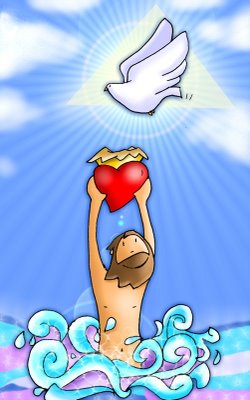 YO _________________________ hijo/a de ________y de ________ fui bautizado/a en  de ___________________________El día ____ de ___________ de ______ de manos del sacerdote __________________ . Fueron mis padrinos ____________ y _______________ Y estoy inscrito en el Libro de Bautismos _____, tomo _____ y folio ____.Querido Padre Dios: estoy muy contento de ser hijo tuyo. Un día, mis padres me llevaron a la iglesia para bautizarme. Así me salvaste del pecado, poniendo en mi vida tu propia vida divina. Yo era pequeño, y no me daba cuenta de nada. Pero sé, que desde entonces soy tu hijo, hijo de la Virgen María y hermano de Jesús.Qué regalo tan bonito, me diste ese día, Padre bueno. Pero puedo estropearlo y Tú sabes que no quiero. Que nunca rompa mi amistad contigo y con Jesús.Ayúdame a hacer siempre lo que más te guste para que tu vida continuamente crezca en mí. Quiero ser cada vez seré menos egoísta, procurando dar gusto a los demás. Amén.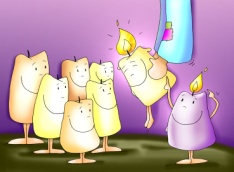 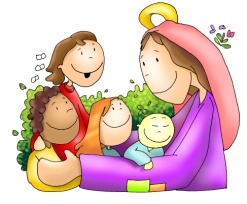 SOY CRISTIANOYO _________________________ hijo/a de ________y de ________ fui bautizado/a en  de ___________________________El día ____ de ___________ de ______ de manos del sacerdote __________________ . Fueron mis padrinos ____________ y _______________ Y estoy inscrito en el Libro de Bautismos ____, tomo _____ y folio ____.Querido Padre Dios: estoy muy contento de ser hijo tuyo. Un día, mis padres me llevaron a la iglesia para bautizarme. Así me salvaste del pecado, poniendo en mi vida tu propia vida divina. Yo era pequeño, y no me daba cuenta de nada. Pero sé, que desde entonces soy tu hijo, hijo de la Virgen María y hermano de Jesús.Qué regalo tan bonito, me diste ese día, Padre bueno. Pero puedo estropearlo y Tú sabes que no quiero. Que nunca rompa mi amistad contigo y con Jesús.Ayúdame a hacer siempre lo que más te guste para que tu vida continuamente crezca en mí. Quiero ser cada vez seré menos egoísta, procurando dar gusto a los demás. Amén.